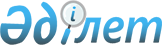 О внесении изменения в приказ Министра здравоохранения и социального развития Республики Казахстан от 28 декабря 2015 года № 1035 "Об утверждении Правил разработки, введения, замены и пересмотра профессиональных стандартов"
					
			Утративший силу
			
			
		
					Приказ Министра здравоохранения и социального развития Республики Казахстан от 28 июня 2016 года № 570. Зарегистрирован в Министерстве юстиции Республики Казахстан 28 июля 2016 года № 14016. Утратил силу приказом Министра труда и социальной защиты населения Республики Казахстан от 7 сентября 2023 года № 377.
      Сноска. Утратил силу приказом Министра труда и социальной защиты населения РК от 07.09.2023 № 377 (вводится в действие с 04.09.2023).
      В соответствии с пунктом 2 статьи 117 Трудового кодекса Республики Казахстан от 23 ноября 2015 года ПРИКАЗЫВАЮ:
      1. Внести в приказ Министра здравоохранения и социального развития Республики Казахстан от 28 декабря 2015 года № 1035 "Об утверждении Правил разработки, ведения, замены и пересмотра профессиональных стандартов" (зарегистрирован в Реестре государственной регистрации нормативных правовых актов под № 12739, опубликован в информационно-правовой системе нормативных правовых актов Республики Казахстан "Әділет" 15 января 2016 года) следующее изменение:
      Правила разработки, введения, замены и пересмотра профессиональных стандартов, утвержденные указанным приказом, изложить в редакции согласно приложению к настоящему приказу.
      2. Департаменту труда и социального партнерства Министерства здравоохранения и социального развития Республики Казахстан в установленном законодательством порядке обеспечить:
      1) государственную регистрацию настоящего приказа в Министерстве юстиции Республики Казахстан;
      2) в течение десяти календарных дней после государственной регистрации настоящего приказа его направление для опубликования в периодических печатных изданиях и информационно-правовой системе "Әділет";
      3) размещение настоящего приказа на интернет-ресурсе Министерства здравоохранения и социального развития Республики Казахстан;
      4) в течение десяти рабочих дней после государственной регистрации настоящего приказа в Министерстве юстиции Республики Казахстан представление в Департамент юридической службы Министерства здравоохранения и социального развития Республики Казахстан сведений об исполнении мероприятий, предусмотренных подпунктами 1), 2) и 3) настоящего пункта.
      3. Контроль за исполнением настоящего приказа возложить на вице-министра здравоохранения и социального развития Республики Казахстан Нурымбетова Б.Б.
      4. Настоящий приказ вводится в действие по истечении десяти календарных дней после дня его первого официального опубликования. Правила разработки, введения, замены и пересмотра
профессиональных стандартов
Глава 1. Общие положения
      1. Правила разработки, введения, замены и пересмотра профессиональных стандартов (далее – Правила) разработаны в соответствии с пунктом 2 статьи 117 Трудового кодекса Республики Казахстан от 23 ноября 2015 года и устанавливают порядок разработки, введения, замены и пересмотра профессиональных стандартов (далее – профстандарт).
      2. В настоящих Правилах применяются следующие термины и определения:
      1) разработчик – объединение работодателей или государственные органы соответствующих сфер деятельности;
      2) знание – результат усвоения информации посредством обучения и личного опыта, совокупность фактов, принципов, теории и практики, относящихся к сфере обучения или работы; компонент квалификации, который обязательно должен подвергаться оценке;
      3) квалификация – степень готовности работника, его знаний, умений и навыков к качественному выполнению конкретных трудовых функций;
      4) уровень квалификации – совокупность требований к уровню подготовки и компетенции работника, дифференцируемой по параметрам сложности, нестандартности трудовых действий, ответственности и самостоятельности. Уровень квалификации соответствует уровню и содержанию дескрипторов национальной и отраслевых рамок квалификаций;
      5) организации образования – учебные заведения, реализующие образовательные программы технического и профессионального, послесреднего, высшего и послевузовского образования, а также организации образования отраслевых ассоциаций работодателей;
      6) навыки – качество, развиваемое через обучение или проведение определенных исследований, работ и характеризует способность к выполнению определенных интеллектуальных или физических действий, как на рабочем месте, так и в обыденной жизни;
      7) уполномоченный орган по труду – Министерство здравоохранения и социального развития Республики Казахстан;
      8) трудовая функция – набор взаимосвязанных действий, направленных на решение одной или нескольких задач процесса труда;
      9) профессия – основной род занятий трудовой деятельности человека, требующий определенных знаний, умений и практических навыков, приобретенных в результате специальной подготовки и подтверждаемых соответствующими документами об образовании;
      10) профессиональная подгруппа – совокупность профессий, сформированная целостным набором трудовых функций и необходимых для их выполнения компетенций;
      11) профессиональный стандарт – стандарт, определяющий в конкретной области профессиональной деятельности требования к уровню квалификации и компетентности, содержанию, качеству и условиям труда;
      12) профессиональная группа – совокупность профессиональных подгрупп, имеющая общую интеграционную основу (аналогичные или близкие назначение, объекты, технологии, в том числе средства труда) и предполагающая схожий набор трудовых функций и компетенций для их выполнения;
      13) компетенция – способность работника применять знания, умения и опыт в профессиональной и трудовой деятельности;
      14) умения – способность применять знания и проявить компетентность с целью осуществления деятельности и решения задач (применение логического, интуитивного, творческого и практического мышления);
      15) пользователь – государственные органы, организации (предприятия), физические лица;
      16) отраслевая рамка квалификаций – структурированное описание квалификационных уровней, признаваемых в отрасли;
      17) отраслевой совет – совет по формированию квалификационной системы государственного органа соответствующей сферы деятельности является консультативно-совещательным органом, координирующим работу по разработке отраслевой рамки квалификаций и профессиональных стандартов при государственном органе;
      18) апробация – проверка на практике, в реальных условиях соответствия проектируемого состава (видов) работ, уровня образования и специальной подготовки фактически выполняемому составу работ и уровню квалификации;
      19) опыт – сознательная деятельность, знания и навыки, которые могут быть приобретены и эффективно использованы в течение определенного промежутка времени;
      20) уполномоченная организация – Национальная палата предпринимателей Республики Казахстан.
      3. Профстандарт предназначен для:
      выработки единых требований к содержанию профессиональной деятельности работника, для обновления требований к его квалификации, отвечающих современным потребностям рынка труда;
      решения широкого круга задач в области управления персоналом (разработки систем мотивации и стимулирования персонала, должностных инструкций, отбора, подбора и аттестации персонала, планирования карьеры);
      формирования образовательных программ всех уровней профессионального образования, обучения персонала в организациях (на предприятиях), а также разработки учебно-методических материалов к этим программам;
      проведения оценки профессиональной подготовленности и подтверждения соответствия квалификации специалистов.
      4. Профстандарты применяются:
      выпускниками организаций образования, работниками;
      руководителями организаций, руководителями и специалистами подразделений управления персоналом организаций;
      специалистами, разрабатывающими государственные образовательные программы;
      специалистами в области оценки профессиональной подготовленности и подтверждения соответствия квалификации специалистов.
      5. Записи во всех документах о работе (в трудовой книжке, штатном расписании, трудовом договоре, приказе, выписке по пенсионным отчислениям) производятся в полном соответствии с наименованиями профессий, принятыми в профстандарте. Глава 2. Порядок разработки и утверждения профессионального
стандарта
      6. Разработка профстандарта осуществляется в соответствии со структурой профстандарта согласно приложению к настоящим Правилам.
      7. Профстандарт разрабатывается на профессиональную группу и подгруппу, определяемую разработчиком по итогам анализа отрасли, областей профессиональной деятельности и видов трудовой деятельности.
      8. Проект профстандарта с приложением пояснительной записки разработчиком направляется в организации (предприятия) соответствующих сфер деятельности (аналогичных видов работ) для представления соответствующего заключения. Пояснительная записка содержит описания технических заданий на разработку профстандартов, результатов анализа отрасли, областей профессиональной деятельности, видов трудовой деятельности, карты профессиональной квалификации по представленным областям профессиональной деятельности, видам трудовой деятельности, обоснования исключения устаревших и включения новых профессий, персонального резюме каждого разработчика и информации привлекаемых экспертов.
      Организации (предприятия) в течение тридцати календарных дней со дня поступления проекта профстандарта проводят его проверку на соответствие области профессиональной деятельности и виду трудовой деятельности (профессиональной группе и подгруппе), составу работ, уровню образования, специальной подготовке и направляет разработчику соответствующее заключение (далее – заключение).
      9. После принятия разработчиком проекта профстандарта, в течение пяти рабочих дней проект профстандарта направляется на рассмотрение и утверждение в уполномоченную организацию и/или на рассмотрение и согласование в уполномоченный орган по труду с приложением обосновывающих материалов (пояснительная записка, сведения об организации – разработчике, заключение организаций (предприятий), протокол отраслевого совета) на бумажном и электронном носителях.
      10. Проект профстандарта, представляемый на утверждение в уполномоченную организацию или на согласование в уполномоченный орган по труду оформляется на государственном и русском языках, каждый лист нумеруется и парафируется руководителем объединения работодателей (организации) или государственного органа соответствующей сферы деятельности, либо курирующим заместителем руководителя организации или государственного органа.
      11. Уполномоченная организация:
      рассматривает представленный на утверждение проект профстандарта в течение шестидесяти календарных дней со дня его поступления;
      при наличии замечаний и (или) предложений направляет разработчику мотивированное заключение о необходимости доработки проекта профстандарта;
      при отсутствии замечаний и (или) предложений утверждает профстандарт.
      12. Уполномоченный орган по труду:
      представленный на согласование проект профстандарта рассматривает в течение тридцати календарных дней со дня его поступления;
      при наличии замечаний и (или) предложений направляет соответствующему уполномоченному государственному органу мотивированное заключение о необходимости доработки проекта профстандарта;
      при отсутствии замечаний и (или) предложений направляет его в уполномоченный государственный орган на утверждение.
      Уполномоченный государственный орган после получения проекта профстандарта на утверждение представляет в течение десяти календарных дней в уполномоченный орган по труду на согласование приказ об утверждении профстандарта и профстандарт на государственном и русском языках.
      После утверждения профстандарта уполномоченный государственный орган в течение пяти рабочих дней представляет в уполномоченный орган по труду копию приказа об утверждении профстандарта.
      13. Разработчик после утверждения профстандарта в течение пяти рабочих дней направляет в организации образования один экземпляр профстандарта на государственном и русском языках на бумажном и электронном носителях. Глава 3. Порядок замены и пересмотра профессиональных
стандартов разработчиком
      14. Пересмотр профстандарта обеспечивается разработчиком и уполномоченной организацией не реже одного раза в три года.
      15. Основанием для обязательного пересмотра и замены профстандарта является изменение организации производства и труда, специфики и структуры производства, внедрение новой техники, технологии и организационно-технических мероприятий, повлекших изменение содержания трудовых функций, компетенций и квалификации работников.
      Пересмотр и замена профстандарта при ошибочно установленных требованиях к условиям труда проводится по мере их выявления.
      В целях проверки на практике, в реальных условиях соответствия проектируемого состава (видов) работ, уровня образования и специальной подготовки специалиста фактически выполняемому составу работ и уровню квалификации, разработанный профстандарт в течении первого года после введения работодателем апробируется в производственных условиях.
      16. К выполнению работы по пересмотру и замене профстандарта разработчиком привлекаются руководители структурных подразделений, представители отделов экономического и кадрового обеспечения.
      17. По окончании работ по пересмотру и замене профстандарта разработчиком представляется заявка (в произвольной форме) в уполномоченную организацию на его утверждение или в уполномоченный орган по труду на его согласование. Структура
профессионального стандарта
      1. Общие положения
      2. Паспорт профессионального стандарта
      3. Карточки профессий
      Примечание:
      Глава 1. "Общие положения" описывает область применения профессионального стандарта, а также термины, определения и используемые сокращения.
      Глава 2. "Паспорт профессионального стандарта" определяет:
      1) общую вводную информацию о профессиональном стандарте (наименование);
      2) цель разработки профессионального стандарта;
      3) краткое описание профессионального стандарта, содержащее общую характеристику профессиональных групп (подгрупп), работ, выполняемых в рамках профессионального стандарта.
      Глава 3. "Карточки профессий" содержит по каждой профессии в рамках профессиональной подгруппы последовательное описание характеристики карточек профессий с указанием:
      1) кода согласно Классификатору занятий;
      2) наименования профессии в соответствии с Классификатором занятий;
      3) уровня квалификации по национальной (отраслевой) рамке квалификаций;
      4) уровня квалификации для профессии согласно единому тарифно-квалификационному справочнику работ и профессий рабочих, квалификационному справочнику должностей руководителей, специалистов и других служащих, типовых квалификационных характеристик должностей руководителей, специалистов и других служащих организаций, утверждаемые в порядке предусмотренном подпунктами 16-1) и 17) статьи 16 Трудового кодекса Республики Казахстан от 23 ноября 2015 года;
      5) уровня профессионального образования;
      6) трудовых функций;
      7) умений и навыков;
      8) знаний;
      9) требований к личностным компетенциям;
      10) списков технических регламентов и национальных стандартов, где устанавливаются требования к компетенциям и квалификациям специалистов по эксплуатации и применению объектов технического регулирования (продукции, зданий, строений, сооружений, процессов производства, транспортировки хранения, эксплуатации и утилизации);
      11) связи с другими профессиями в рамках отраслевой рамки квалификаций, содержащей профессии, которые получают работники в своем профессиональном развитии согласно карте профессиональной квалификации. Карта профессиональной квалификации содержит: наименование профессии; ранжирование уровней квалификации согласно национальной и отраслевой рамке квалификаций (связи между профессиями, отражающие профессиональное развитие по видам профессиональной и трудовой деятельности и уровням квалификации).
      4. Профстандарт дополняется другими главами и (или) приложениями, когда такое дополнение уместно для раскрытия особенностей требований к уровню квалификации и компетентности, к содержанию, качеству и условиям труда в конкретной области профессиональной деятельности.
      В случае дополнения профстандартов главами и (или) приложениями, каждая дополнительно представляемая глава и (или) приложение обозначаются словами "глава", "приложение" с указанием наименования глав и приложений.
					© 2012. РГП на ПХВ «Институт законодательства и правовой информации Республики Казахстан» Министерства юстиции Республики Казахстан
				
Министр здравоохранения и
социального развития
Республики Казахстан
Т. ДуйсеноваПриложение
к приказу
Министра здравоохранения и
социального развития
Республики Казахстан
28 июня 2016 г ода № 570 
Утверждены приказом
Министра здравоохранения и
социального развития
Республики Казахстан
от 28 декабря 2015 годаПриложение
к Правилам разработки,
введения, замены и пересмотра
профессиональных стандартов